Театрализованное представление «День рождения кота  Леопольда»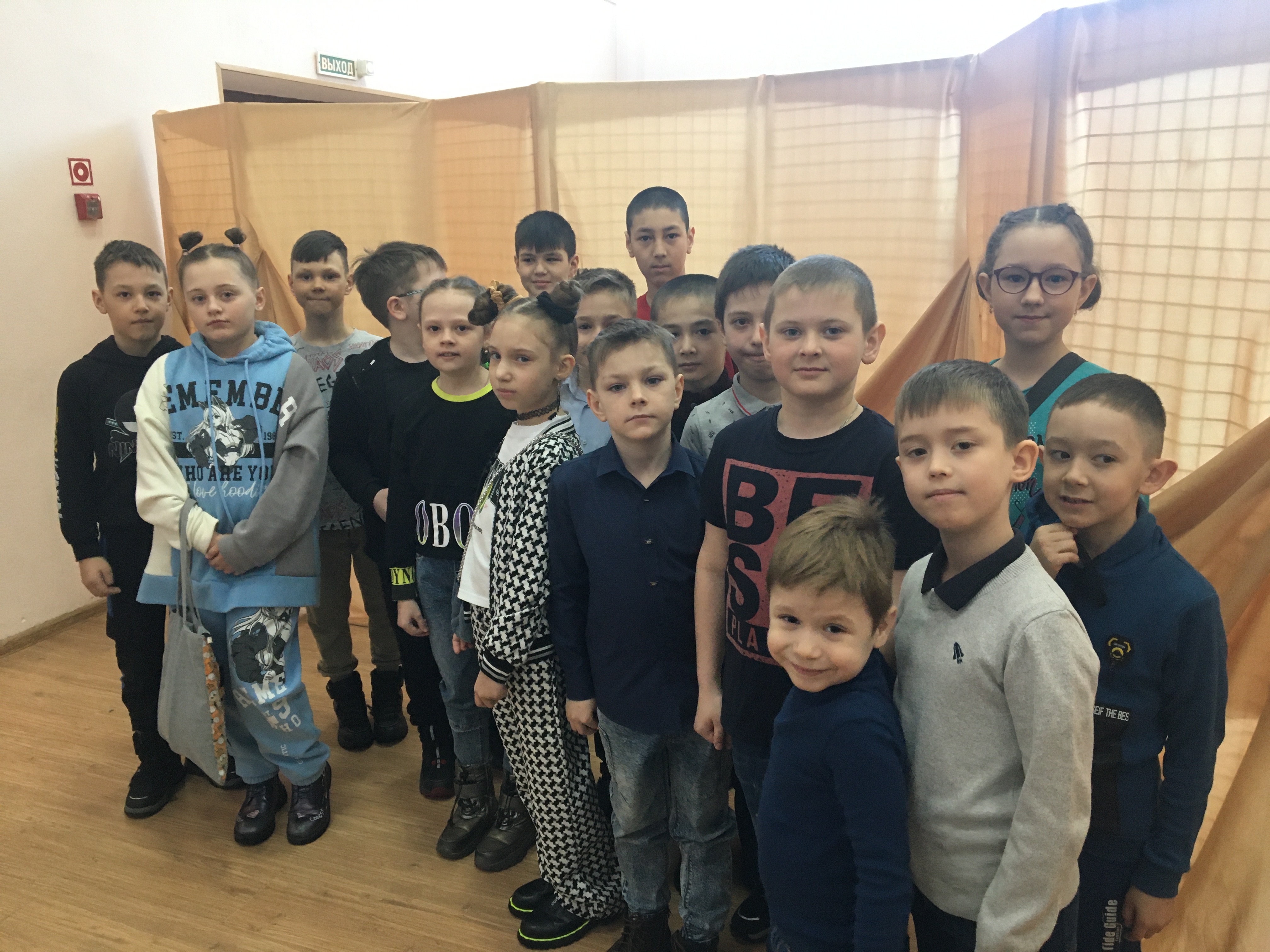 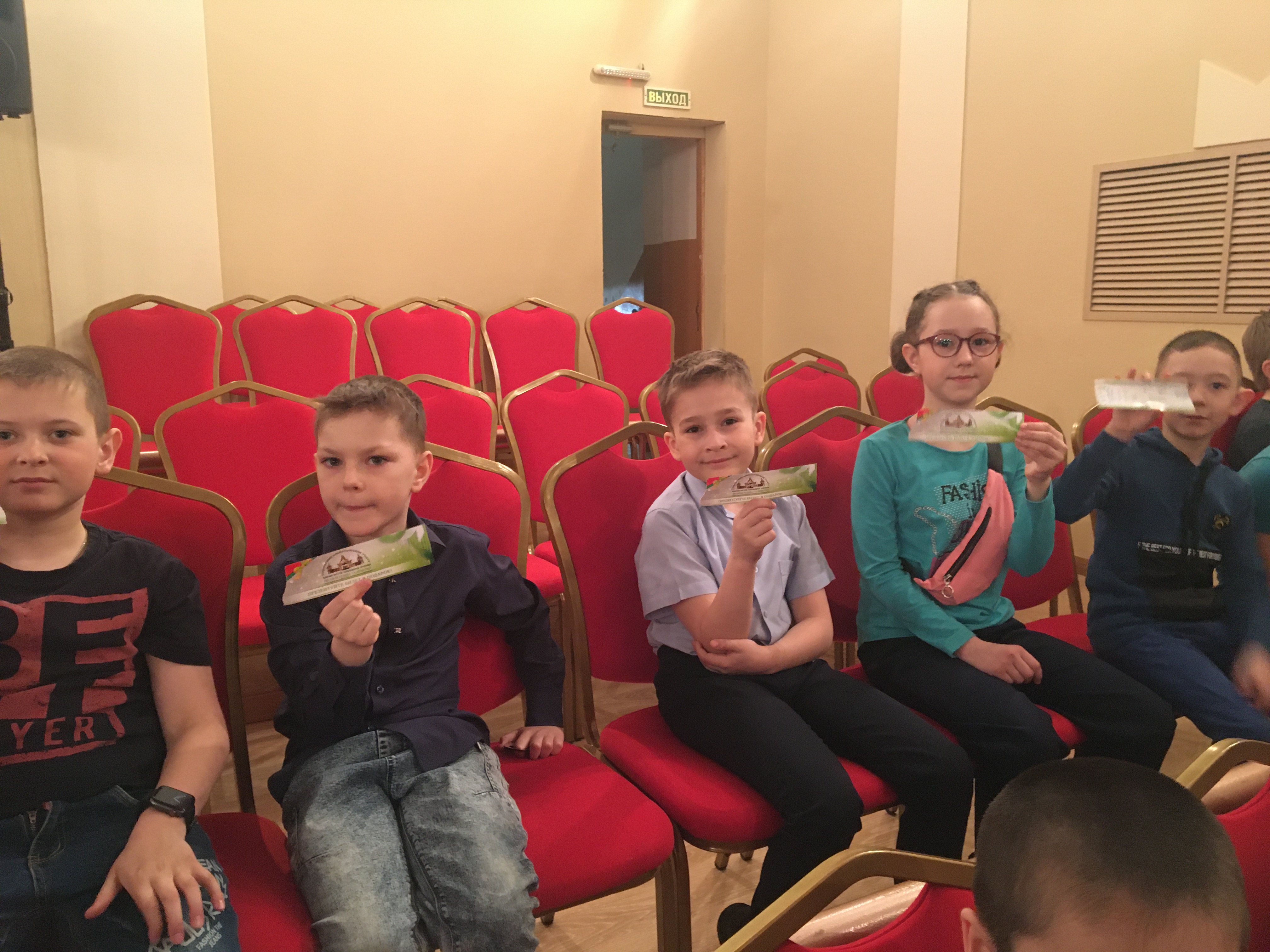 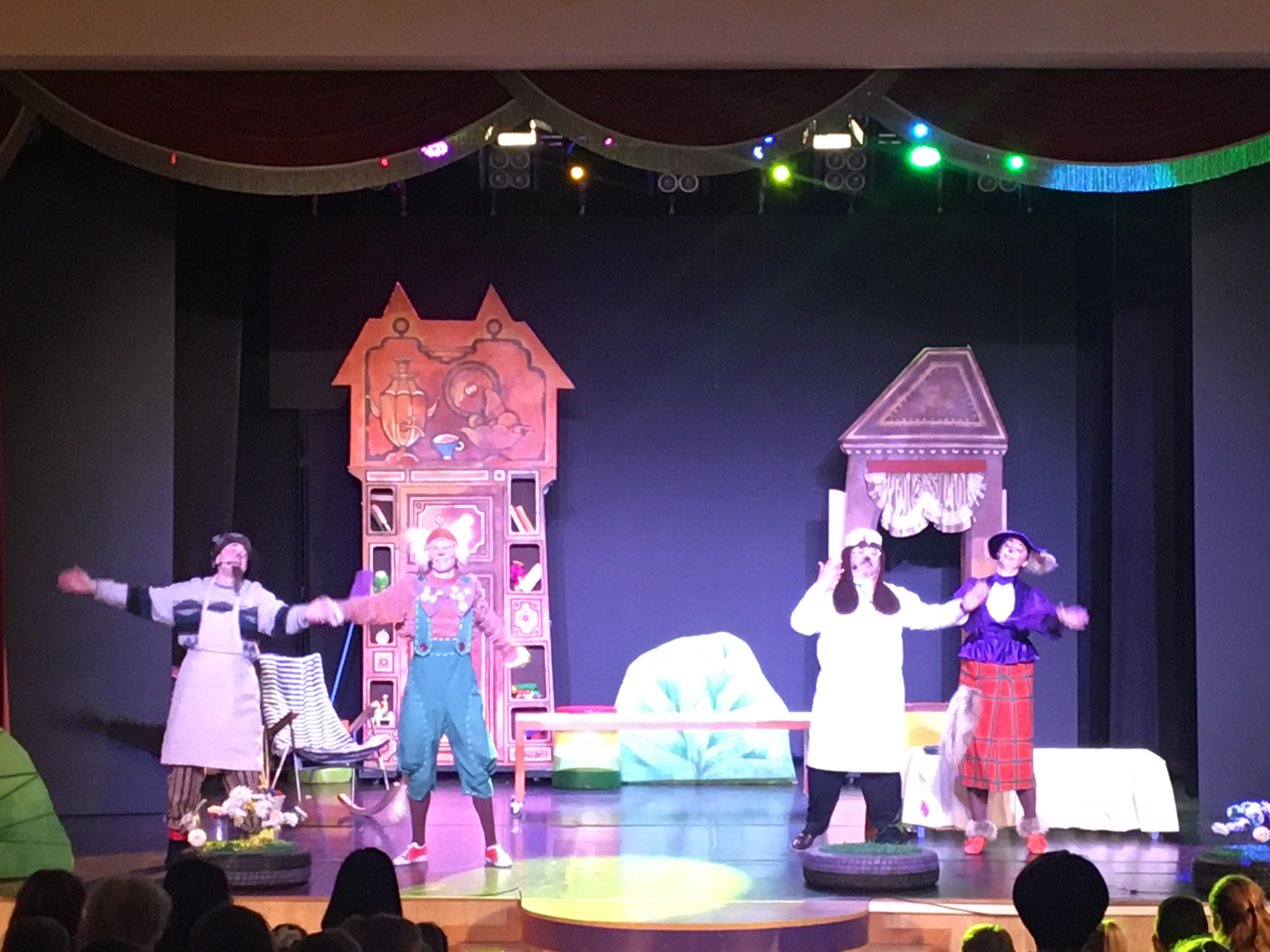 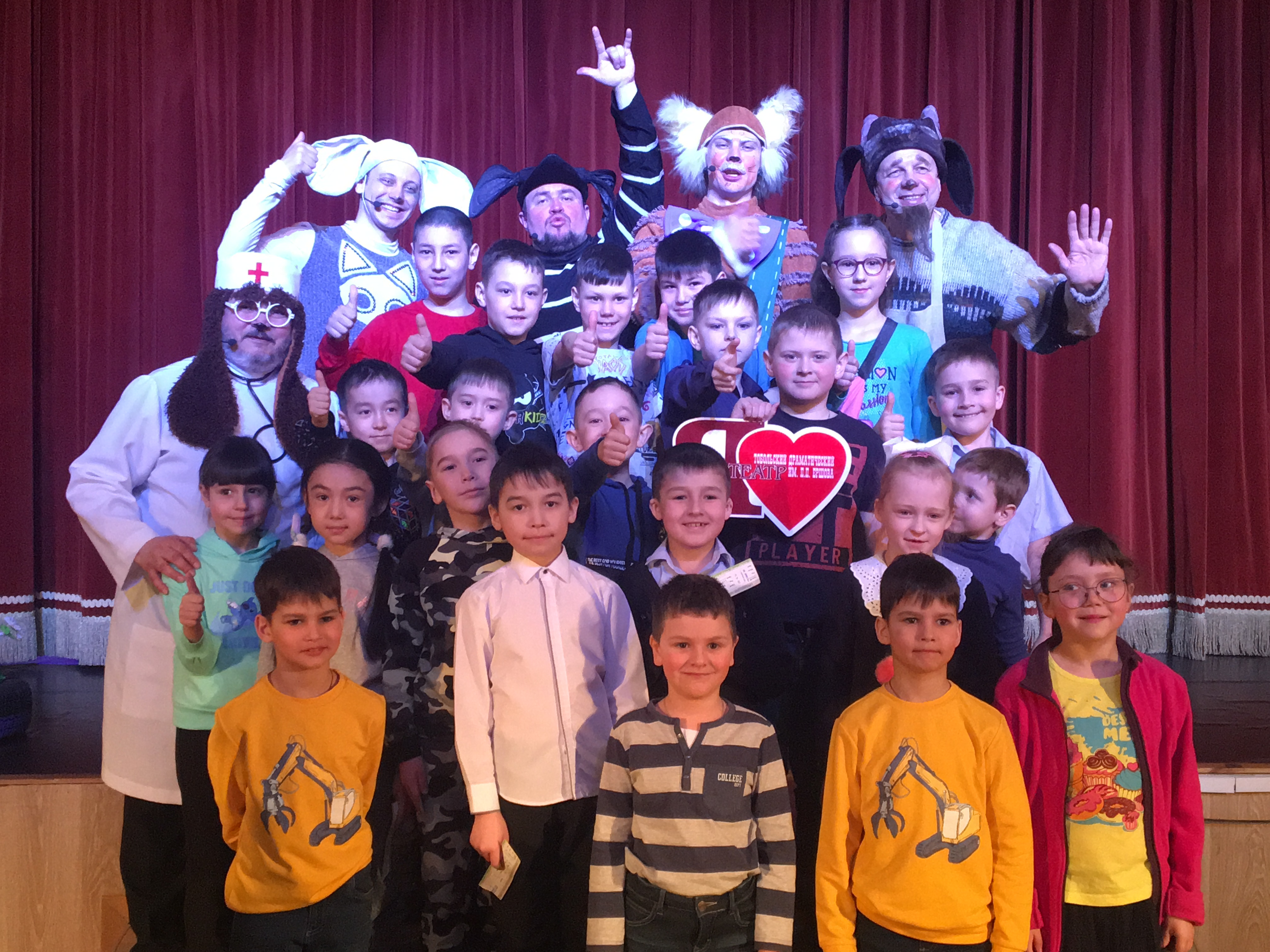 